臺中市建築物化糞池廢除補助申請書【地面層】
(竣工階段)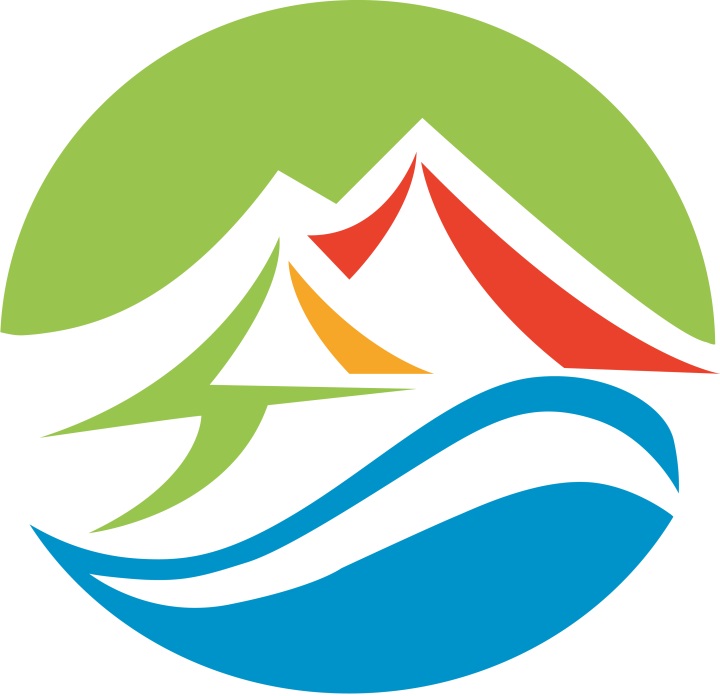   建 物 名 稱  :_________________________申請人：聯絡人：地  址：電  話：  傳  真：臺中市建築物化糞池廢除補助申請書【地面層】(竣工階段)臺中市建築物化糞池廢除補助申請書【地面層】(竣工階段)檢附照片檢附照片案件編號：                 (審查單位填寫)案件編號：                 (審查單位填寫)收件日期：      年      月      日收件日期：      年      月      日申 請 人1： 申 請 人1： 聯絡電話：聯絡電話：通訊地址:通訊地址:通訊地址:通訊地址:一、申請建築物資訊一、申請建築物資訊一、申請建築物資訊一、申請建築物資訊1.建物名稱： 1.建物名稱： 4.使用執照號碼：       建字第          號4.使用執照號碼：       建字第          號2.建物戶數:2.建物戶數:5.是否為公共污水下水道到達地區:  □是 □否是否為公告使用區域2: □是，公告日:________□否5.是否為公共污水下水道到達地區:  □是 □否是否為公告使用區域2: □是，公告日:________□否3.建築物地址:3.建築物地址:6.■ 地面層化糞池廢除6.■ 地面層化糞池廢除二、檢附文件：二、檢附文件：二、檢附文件：二、檢附文件：□  竣工申請書(請加蓋申請人大小章)□  竣工申請書(請加蓋申請人大小章)□  竣工申請書(請加蓋申請人大小章)□  竣工申請書(請加蓋申請人大小章)□  本局補助核定公文影本□  本局補助核定公文影本□  本局補助核定公文影本□  本局補助核定公文影本□  竣工圖說(原設計改管圖說、建築物地面層既有化糞池廢除示意圖)□  竣工圖說(原設計改管圖說、建築物地面層既有化糞池廢除示意圖)□  竣工圖說(原設計改管圖說、建築物地面層既有化糞池廢除示意圖)□  竣工圖說(原設計改管圖說、建築物地面層既有化糞池廢除示意圖)□  申請基地現場改管相關設備竣工圖照片(施工前、中、後照片)，請加註拍攝當日實物實景相符，    且未經壓縮處理與編輯等字樣。□  申請基地現場改管相關設備竣工圖照片(施工前、中、後照片)，請加註拍攝當日實物實景相符，    且未經壓縮處理與編輯等字樣。□  申請基地現場改管相關設備竣工圖照片(施工前、中、後照片)，請加註拍攝當日實物實景相符，    且未經壓縮處理與編輯等字樣。□  申請基地現場改管相關設備竣工圖照片(施工前、中、後照片)，請加註拍攝當日實物實景相符，    且未經壓縮處理與編輯等字樣。□  匯款帳戶影本(含統一編號)全體所有權人推選代表人身分證影本。□  匯款帳戶影本(含統一編號)全體所有權人推選代表人身分證影本。□  匯款帳戶影本(含統一編號)全體所有權人推選代表人身分證影本。□  匯款帳戶影本(含統一編號)全體所有權人推選代表人身分證影本。 申請人委託書(請加蓋申請人大小章並簽名)。 申請人委託書(請加蓋申請人大小章並簽名)。 申請人委託書(請加蓋申請人大小章並簽名)。 申請人委託書(請加蓋申請人大小章並簽名)。備註:1.申請人依「臺中市建築物化糞池或污水處理設施廢除補助要點」第六點規定，建築物非屬公寓大廈，由全體所有權人推選代表提出申請。2.污水下水道公告使用區域等相關資訊，請上臺中市政府水利局網站及污水下水道GIS系統查詢。臺中市污水下水道GIS系統：https://tcswg.taichung.gov.tw/Web/Account/Login.aspx公告使用區域資訊： https://www.wrs.taichung.gov.tw/28234/28844/73661/73682/1760367/post3.全體所有權人之相關證明文件：如為影本應註明與正本相符，並親自簽名或蓋章。4.全體所有權人同意申請補助之證明文件：全體所有權人均應親自簽名，並說明以上資料為本人親簽無誤，如有不實願負法律責任，如無法親簽者，須提出委託書。5.申請人應依建築物內部既有污水管線現況，自行委託廠商配置，並自行擇定改管廠商後再行提送申請書。6.提醒「如申請補助對象係屬公職人員利益衝突迴避法第2條及第3條所稱公職人員或其關係人者，請填公職人員利益衝突迴避法第14條第2項公職人員及關係人身分關係揭露表，如未揭露者依公職人員利益衝突迴避法第18條第3項處罰」。備註:1.申請人依「臺中市建築物化糞池或污水處理設施廢除補助要點」第六點規定，建築物非屬公寓大廈，由全體所有權人推選代表提出申請。2.污水下水道公告使用區域等相關資訊，請上臺中市政府水利局網站及污水下水道GIS系統查詢。臺中市污水下水道GIS系統：https://tcswg.taichung.gov.tw/Web/Account/Login.aspx公告使用區域資訊： https://www.wrs.taichung.gov.tw/28234/28844/73661/73682/1760367/post3.全體所有權人之相關證明文件：如為影本應註明與正本相符，並親自簽名或蓋章。4.全體所有權人同意申請補助之證明文件：全體所有權人均應親自簽名，並說明以上資料為本人親簽無誤，如有不實願負法律責任，如無法親簽者，須提出委託書。5.申請人應依建築物內部既有污水管線現況，自行委託廠商配置，並自行擇定改管廠商後再行提送申請書。6.提醒「如申請補助對象係屬公職人員利益衝突迴避法第2條及第3條所稱公職人員或其關係人者，請填公職人員利益衝突迴避法第14條第2項公職人員及關係人身分關係揭露表，如未揭露者依公職人員利益衝突迴避法第18條第3項處罰」。備註:1.申請人依「臺中市建築物化糞池或污水處理設施廢除補助要點」第六點規定，建築物非屬公寓大廈，由全體所有權人推選代表提出申請。2.污水下水道公告使用區域等相關資訊，請上臺中市政府水利局網站及污水下水道GIS系統查詢。臺中市污水下水道GIS系統：https://tcswg.taichung.gov.tw/Web/Account/Login.aspx公告使用區域資訊： https://www.wrs.taichung.gov.tw/28234/28844/73661/73682/1760367/post3.全體所有權人之相關證明文件：如為影本應註明與正本相符，並親自簽名或蓋章。4.全體所有權人同意申請補助之證明文件：全體所有權人均應親自簽名，並說明以上資料為本人親簽無誤，如有不實願負法律責任，如無法親簽者，須提出委託書。5.申請人應依建築物內部既有污水管線現況，自行委託廠商配置，並自行擇定改管廠商後再行提送申請書。6.提醒「如申請補助對象係屬公職人員利益衝突迴避法第2條及第3條所稱公職人員或其關係人者，請填公職人員利益衝突迴避法第14條第2項公職人員及關係人身分關係揭露表，如未揭露者依公職人員利益衝突迴避法第18條第3項處罰」。備註:1.申請人依「臺中市建築物化糞池或污水處理設施廢除補助要點」第六點規定，建築物非屬公寓大廈，由全體所有權人推選代表提出申請。2.污水下水道公告使用區域等相關資訊，請上臺中市政府水利局網站及污水下水道GIS系統查詢。臺中市污水下水道GIS系統：https://tcswg.taichung.gov.tw/Web/Account/Login.aspx公告使用區域資訊： https://www.wrs.taichung.gov.tw/28234/28844/73661/73682/1760367/post3.全體所有權人之相關證明文件：如為影本應註明與正本相符，並親自簽名或蓋章。4.全體所有權人同意申請補助之證明文件：全體所有權人均應親自簽名，並說明以上資料為本人親簽無誤，如有不實願負法律責任，如無法親簽者，須提出委託書。5.申請人應依建築物內部既有污水管線現況，自行委託廠商配置，並自行擇定改管廠商後再行提送申請書。6.提醒「如申請補助對象係屬公職人員利益衝突迴避法第2條及第3條所稱公職人員或其關係人者，請填公職人員利益衝突迴避法第14條第2項公職人員及關係人身分關係揭露表，如未揭露者依公職人員利益衝突迴避法第18條第3項處罰」。審    查    單    位    審    核審    查    單    位    審    核審    查    單    位    審    核審    查    單    位    審    核承辦人正工程司正工程司科長※現地勘查(審查單位填寫)：第    次勘查                      會勘日期:    年   月   日 ※現地勘查(審查單位填寫)：第    次勘查                      會勘日期:    年   月   日 化糞池位置:    地面層; ____________套預計改管位置:  a路名: _________________ 路(街)   管徑:  ___________    b路名: _________________ 路(街)    管徑:  ___________改管型式□經勘查可藉修改既有污水管線以重力流銜接公共污水下水道。  □§4-1-3廢除地面層既有化糞池者，每套補助    新臺幣伍千元。□經勘查無法廢除地面層既有化糞池。總計補助金額: _____套，___________________元現場試水確認:□ a.重力流:    □是 □否 (1) 建築物經新設管線排入公共污水下水道系統。    □是 □否 (2) 化糞池已廢除。*試水點:現場試水確認:□ a.重力流:    □是 □否 (1) 建築物經新設管線排入公共污水下水道系統。    □是 □否 (2) 化糞池已廢除。*試水點:※現地勘查(審查單位填寫)：第    次勘查                      會勘日期:    年   月   日 ※現地勘查(審查單位填寫)：第    次勘查                      會勘日期:    年   月   日 ※現地勘查(審查單位填寫)：第    次勘查                      會勘日期:    年   月   日 各單位意見及建議事項:會勘結論: □現場勘查項目與圖說相符。■經試水點確認原化糞池已廢除，未抽驗部分由申請人自行負責。■依下水道法第20條規定，建築線以內用戶排水設備之管理、維護，由申請人自行負責。□請依各單位意見補正後，再行提送水利局複審。□其他 :  □因本年度預算業已用罄，將俟明年度預算通過後再行支付。各單位意見及建議事項:會勘結論: □現場勘查項目與圖說相符。■經試水點確認原化糞池已廢除，未抽驗部分由申請人自行負責。■依下水道法第20條規定，建築線以內用戶排水設備之管理、維護，由申請人自行負責。□請依各單位意見補正後，再行提送水利局複審。□其他 :  □因本年度預算業已用罄，將俟明年度預算通過後再行支付。各單位意見及建議事項:會勘結論: □現場勘查項目與圖說相符。■經試水點確認原化糞池已廢除，未抽驗部分由申請人自行負責。■依下水道法第20條規定，建築線以內用戶排水設備之管理、維護，由申請人自行負責。□請依各單位意見補正後，再行提送水利局複審。□其他 :  □因本年度預算業已用罄，將俟明年度預算通過後再行支付。※缺失改善情形(審查單位填寫): ※缺失改善情形(審查單位填寫): ※缺失改善情形(審查單位填寫): □缺失部分已於_____年____月____日改善完成。□缺失部分已於_____年____月____日重新現勘。□未改善完成，尚有缺失如下:□缺失部分已於_____年____月____日改善完成。□缺失部分已於_____年____月____日重新現勘。□未改善完成，尚有缺失如下:□缺失部分已於_____年____月____日改善完成。□缺失部分已於_____年____月____日重新現勘。□未改善完成，尚有缺失如下:與會人員簽名:與會人員簽名:與會人員簽名:申 請 人水 利 局其他與會人員改管施工前(須含近照及遠照)改管施工中(須含近照及遠照)改管施工後(須含近照及遠照)化糞池廢除前(須含近照及遠照)化糞池廢除中(須含近照及遠照)化糞池廢除後(須含近照及遠照)